COMUNIDAD DE LAS CUADRAS DESTACA MEJORAMIENTO DE LA MOVILIDAD, TRAS CAMBIO DE SENTIDO DE VÍA DE LA CALLE 19A ENTRE CARRERAS 30 Y 32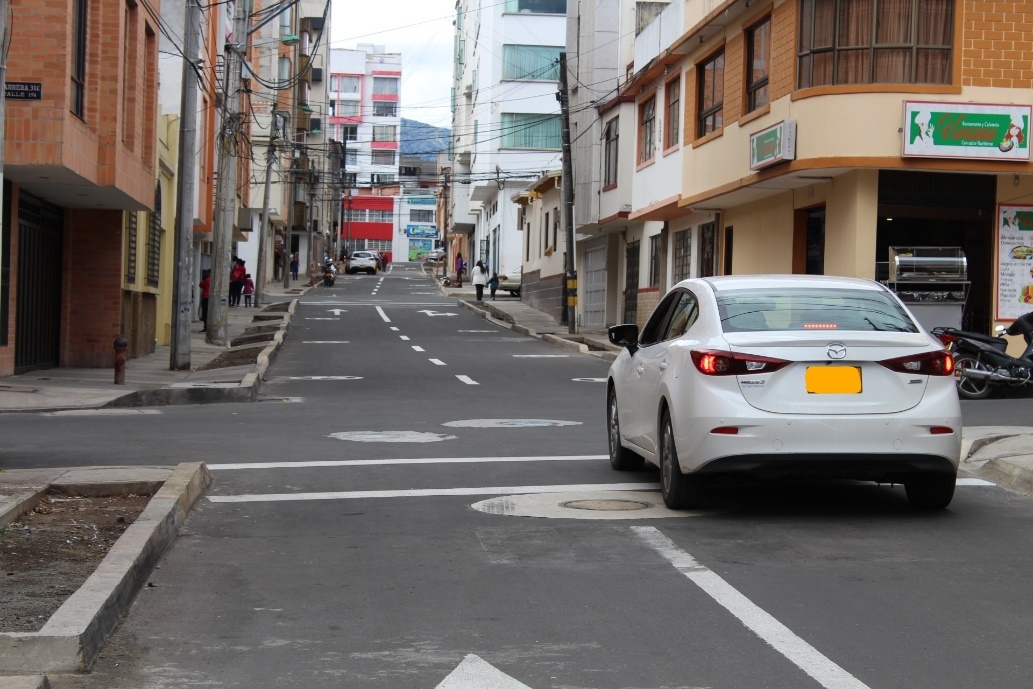 Integrantes de la veeduría ciudadana del barrio Las Cuadras destacaron el trabajo que adelantó la Alcaldía de Pasto, a través de la Secretaría de Tránsito y Transporte, en cuanto al cambio de sentido de vía y la demarcación de la calle 19A entre carreras 30 y 32.El subsecretario de Movilidad, Luis Armando Merino, explicó que luego de llevar a cabo el respectivo estudio técnico se concluyó que la alta afluencia de vehículos que se presenta en esa zona, entre otras razones, por el impacto comercial de la misma, requirió un cambio de sentido de la vía, quedando direccionado de norte a sur, es decir, entre el sector de Claro hacia la panadería la Valladolid.“Todas estas medidas buscan mejorar las condiciones de movilidad y seguridad vial de la ciudad, y por eso estamos haciendo atento llamado a los ciudadanos a que acaten la señalización reglamentaria e informativa y asimismo, eviten el parqueo indebido”, explicó el funcionario.En este sector, la Alcaldía de Pasto, ejecutó un trabajo integral, iniciado por Empopasto, entidad que hizo la reposición de acueducto y alcantarillado; posteriormente, la Secretaría de Infraestructura realizó rehabilitación de la vía y la construcción de andenes. Finalmente, la Secretaría de Tránsito y Transporte, determinó, luego de estudios técnicos, el cambio de sentido de la vía y la demarcación de la calle 19ª entre carreras 30 y 32. En los próximos días la Secretaría de Gestión Ambiental habilitará las franjas ambientales.La líder social Sandra Sañudo, resaltó la labor adelantada por la Administración local y la veeduría, explicando que gracias a la ampliación de los andenes y al cambio de sentido de la vía, peatones, mascotas y demás actores viales, pueden transitar de una manera más segura.“Debido a la congestión que muchas veces se presenta en la calle 20, todos los vehículos, incluidos buses y otros de tráfico pesado, tomaban como vía alterna la calle 19A, lo cual influyó en su deterioro. Después de diferentes obras que se han ejecutado, la movilidad en este sector mejoró y esperamos que para junio se concluya con la instalación de las jardineras”, dijo la veedora.La dirigente pidió a los conductores transitar con precaución y no exceder los límites de velocidad, así como evitar el parqueo de vehículos en zonas prohibidas, para prevenir la congestión y la accidentalidad. Información: Secretario de Tránsito, Luis Alfredo Burbano Fuentes. Celular: 3113148585Somos constructores de paz“SALÓN CULTURAL BARRIO EL PROGRESO UNA EXCELENTE OBRA PARA RESALTAR” SEGÚN HABITANTES DEL SECTOR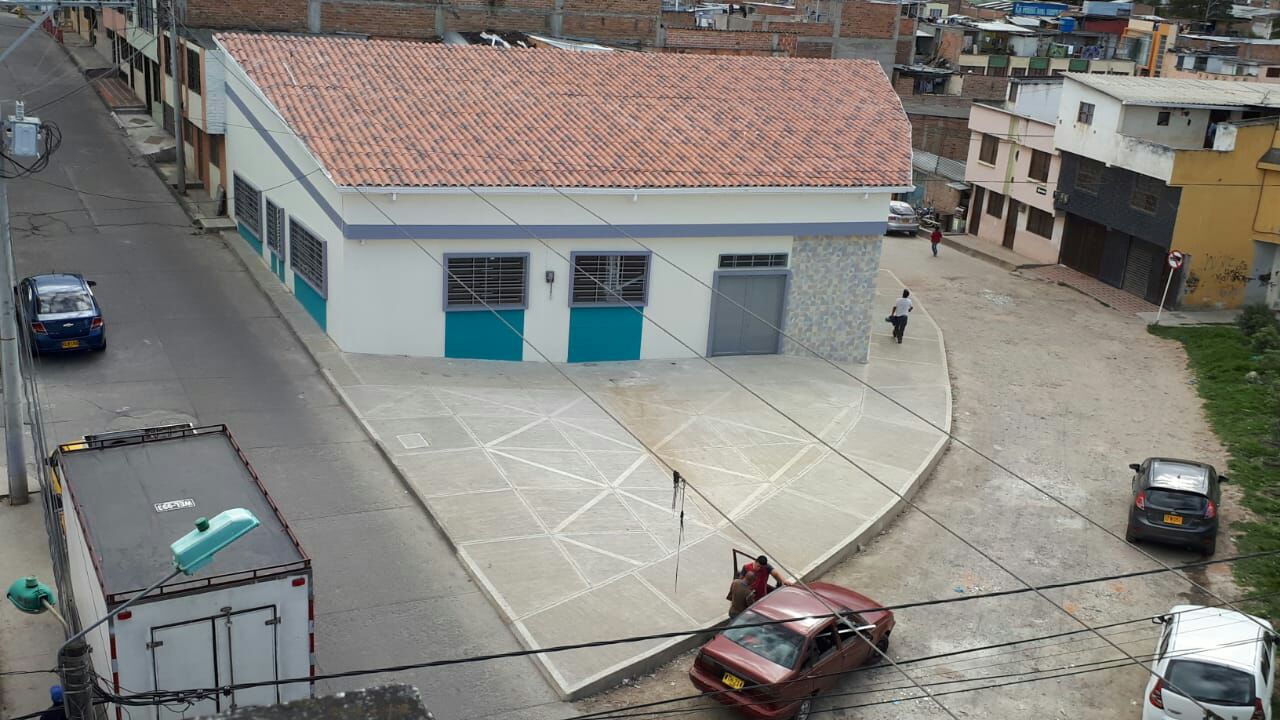 Como muy satisfechos se declararon los habitantes del barrio El Progreso, luego de la intervención de la Alcaldía de Pasto a través de la Secretaria de Infraestructura que realizó la rehabilitación del salón cultural, escenario que permaneció por muchos años en obra negra y abandonado. La obra tuvo una inversión de 305 millones de pesos para la adecuación de un área de 420 m2. La Secretaria de Infraestructura y Valorización, Viviana Cabrera manifestó que, ante las solicitudes de la comunidad del sector, el Alcalde de Pasto, Pedro Vicente Obando, destinó los recursos necesarios para la ejecución de este proyecto que se convierte en un espacio cultural apropiado para reuniones, actividades lúdicas y culturales.El salón cuenta con un área de 217 M2 de estructura y 210 M2 de zonas de urbanismo, que comprenden la plazoleta y los andenes. Además, cuenta con un área social, cocina equipada, zona de lavandería y unidades sanitarias.Lilia Villota, habitante del sector recordó como era el sector y el cambio radical que se evidencia. “Esto estaba abandonado, un salón comunal que era piso de tierra, paredes muy malas, el techo deteriorado, que no se podía utilizar para nada, pero dando gracias a Dios, hoy toda la comunidad está muy contenta con este bonito salón, quedó muy bien y es un beneficio para todo el barrio”. De igual forma José Bernardo Solarte, presidente de la JAC del barrio, reconoció el trabajo de la actual administración y resalto interés del Alcalde hacia los más vulnerables. “Uno de los objetivos en campaña del Doctor Pedro Vicente Obando, Alcalde de Pasto fue apoyar a los barrios más necesitados y que no habían recibido nada en administraciones anteriores, podemos ver que está cumpliendo, se ven los proyectos que benefician a los barrios más humildes y más marginados del Pasto”.Este tipo de obras se ejecutan a través del programa “Pasto Territorio creativo y cultural”, contenido en el Plan de Desarrollo “Pasto Educado Constructor de Paz”. Información: Subsecretario de Infraestructura Rural, Luis Antonio Uasapud Erazo. Celular: 3168322121Somos constructores de pazAVANTE SETP INVITA A LA SOCIALIZACIÓN DE AVANCE DE OBRA DE LA CARRERA 27 ENTRE CALLES 21 Y 16 (FASE I)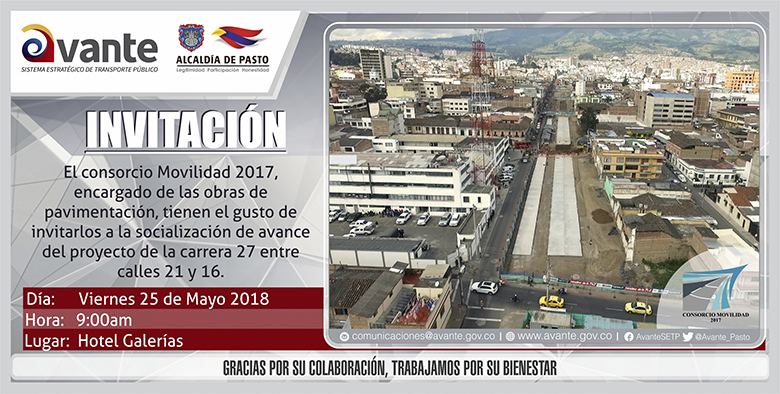 Avante SETP y el consorcio Movilidad 2017 invitan a la socialización de avance de obra del Proyecto “Construcción de la infraestructura vial, espacio público y obras complementarias del corredor vial de la carrera 27 entre calle 16 y Calle 21 (tramo central), para la implementación del Sistema Estratégico de Transporte Público de la ciudad de Pasto”, que se realizará el día Viernes 25 de mayo a las 9:00 am en el auditorio del Hotel Galerías.  Este Proyecto tiene como objetivos principales, la ampliación de andenes, la implementación de una vía de dos carriles en sector oriente-occidente, un separador con ciclo ruta, y un carril en sentido Occidente – Oriente, mejorando las condiciones de movilidad, eficiencia, comodidad y seguridad del Sistema Estratégico de Transporte Público de la ciudad de Pasto.Información: Gerente Avante Diego Guerra. Celular: 3155800333 guerradiegoc@hotmail.com Somos constructores de pazLA ALCALDÍA DE PASTO, REALIZÓ JORNADA DE SENSIBILIZACIÓN EN LA PLAZA DE MERCADO EL POTRERILLO, PARA LA ERRADICACIÓN DEL TRABAJO INFANTIL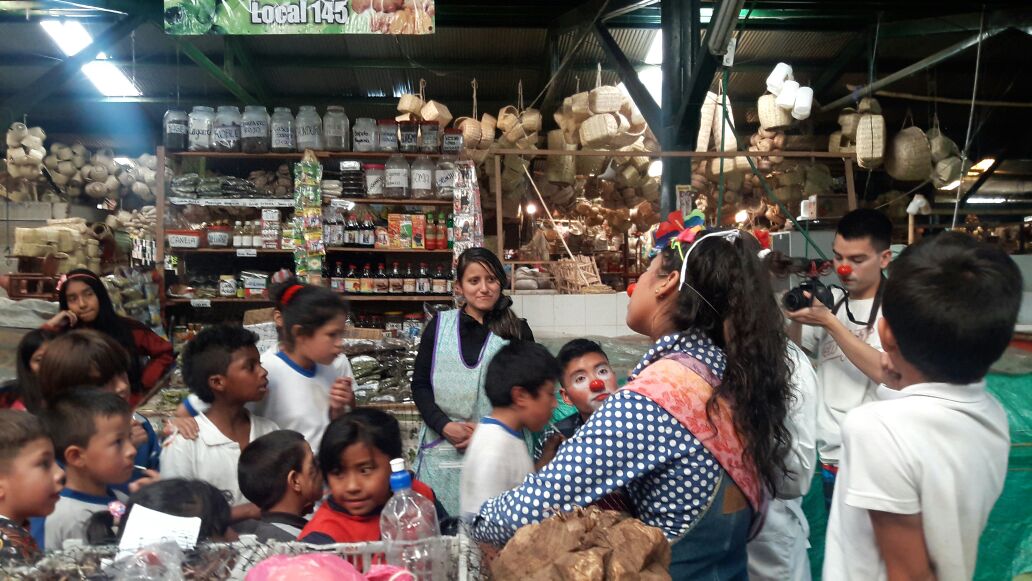 Como parte de las estrategias edu-comunicativas “Cero Tolerancia ante el Trabajo Infantil”, el programa Educado y Protegido de la Secretaría de Bienestar Social, en apoyo con un grupo de estudiantes del programa de Comunicación Social de la Universidad Mariana, se llevó a cabo una jornada de sensibilización en la plaza de mercado El Potrerillo. Por medio de puestas en escena, los estudiantes llevaron mensajes sobre el afecto en las familias, la educación, la importancia del juego en la infancia, como también qué hacer en caso de accidentes caseros, prestando los primeros auxilios a los menores. Durante la jornada las madres asistentes manifestaron lo significativo que es participar de estas actividades, ya que se enseña tanto a los padres, como a los niños, niñas y adolescentes, acerca del valor que tiene la educación y su contribución al crecimiento físico, social e intelectual de los menores, favoreciendo al máximo su desarrollo e integración a la sociedad.Por su parte desde la Secretaría de Bienestar Social se dio a conocer la ruta de atención que se está trabajando, conjuntamente con el Comité de Erradicación del Trabajo Infantil. En el transcurso del año se continuará con este tipo de jornadas, que buscan disminuir los índices de trabajo infantil en el municipio.Información: Subsecretario Promoción y Asistencia Social, Álvaro Zarama. Celular: 3188271220 alvarozarama2009@hotmail.com Somos constructores de pazALCALDÍA DE PASTO APOYA CONCURSO DE CONTROMETRAJE PARA TRATAR TEMAS DE BULLYING, BARRISMO, CONSUMO Y DEPRESION EN EL MUNICIPIO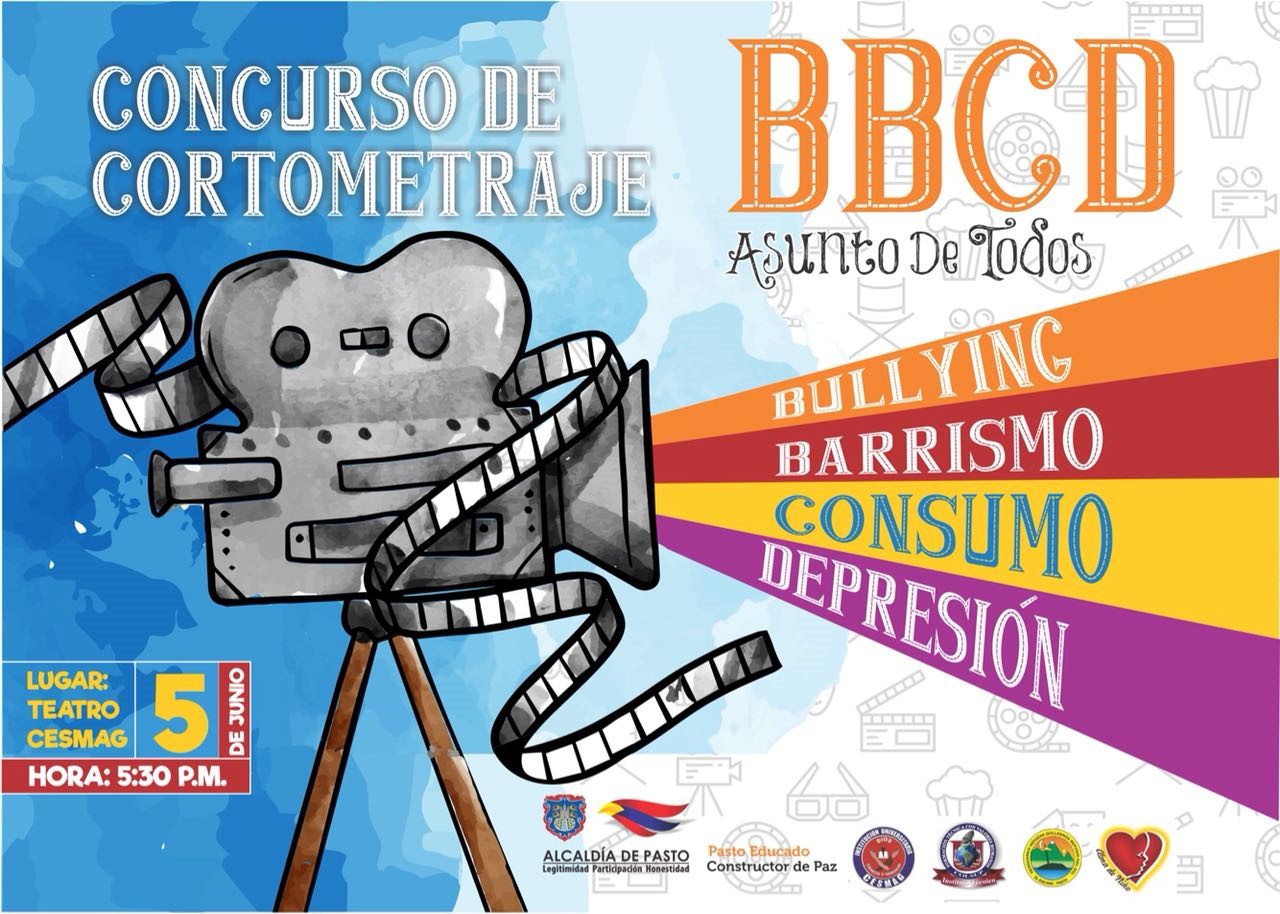 La Alcaldía de Pasto, a través de la Secretaría de Gobierno y la Dirección de Juventud, hace parte de la iniciativa del Colegio Colsup, con el propósito de abordar temas relacionados con bullying, barrismo, consumo y depresión que viven hoy los niños, niñas y jóvenes del Municipio. Para lo cual se ha planeado un concurso de cortometraje denominado: ‘BBCD Asunto de Todos’, evento que se realizará el día 5 de junio del año en curso, a las 5:30 pm en el Auditorio de la Universidad Cesmag.Edgar Rodríguez, Coordinador del Colegio Colsup, manifestó que la iniciativa surge de la necesidad de tratar una problemática que afecta no sólo a los niños del colegio, sino a toda la población juvenil, por lo que se ha planteado una acción puntual en articulación con la Administración Municipal, la Fundación Alma de niño y la Universidad del Cesmag.El concurso de cortometraje ‘BBCD Asunto de Todos’, es una acción lúdica y participativa, donde a través de cortometrajes se presentarán los temas aludidos: bullying, barrismo, consumo y depresión. “Estamos seguros que es una primera experiencia, que desde ya está generando frutos positivos, frutos de cohesión y de cambio de postura frente a problemáticas que en este caso los estudiantes del Colegio Colsup vienen desarrollando” recalcó el coordinador.El Subsecretario de Convivencia y Derechos Humanos Víctor Hugo Domínguez indicó que desde la Subsecretaría se adelantan actividades de sensibilización y pedagogía en las diferentes instituciones del Municipio con el fin de abordar esta problemática. “Hasta el momento llevamos 1.718 niños, niñas y adolescentes  capacitados en dichos temas y  por eso nos complace  brindar nuestro apoyo a través de nuestro equipo profesional y contar con las diferentes instituciones para seguir trabajando articuladamente estos temas”Finalmente, el Subsecretario hizo la invitación a toda la ciudadanía para que apoye y participe de este gran evento.Información: Subsecretario de Convivencia y Derechos Humano, Víctor Hugo Domínguez. Celular: 3182974783Somos constructores de pazSEGUNDA ENTREGA DE INCENTIVOS EN EDUCACIÓN CALENDARIO B. 2018 - MODALIDAD GIRO PROGRAMA MÁS FAMILIAS EN ACCIÓN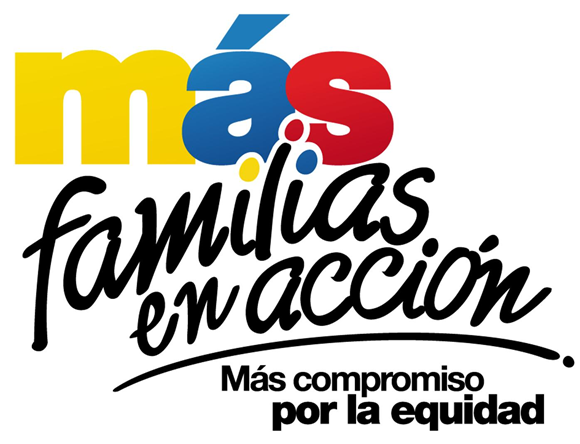 El programa Más Familias en Acción informa a los beneficiarios que reciben su incentivo por modalidad giro, que, por directrices de Prosperidad Social, se han dispuesto los siguientes puntos de pago en los diferentes sectores de la ciudad:Los puntos estarán habilitados únicamente hasta el próximo sábado 26 de mayo.Se les recuerda que, el titular debe de llevar documento de identidad original y número de código de beneficiario. Mayor información la pueden obtener las instalaciones de la Secretaria de Bienestar Social – Programa Más Familias en Acción, horario de atención de 8:00 a 11.00 a.m. y de 2.00 a 5.00 pm - Antiguo INURBE Avenida Mijitayo.  Información: Secretario de Bienestar Social, Arley Darío Bastidas Bilbao. Celular: 3188342107 Somos constructores de pazSECRETARÍA DE BIENESTAR SOCIAL REQUIERE UBICAR A LOS SIGUIENTES ADULTOS MAYORES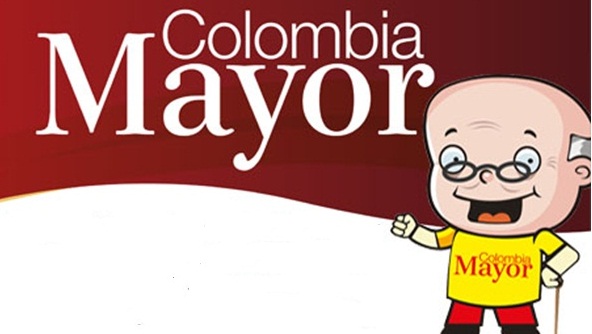 El programa Colombia Mayor coordinado desde la Secretaría de Bienestar Social de la Alcaldía de Pasto requiere ubicar a los siguientes adultos mayores, quienes salieron priorizados como beneficiarios del programa, en la modalidad subsidio económico, que cobran por primera vez y aun no han sido ubicados.  LINA CLEMENCIA BURBANO DAVID	MARIA CARLINA TINOCO BARBOSA	MARIA LUISA	ERAZO MORA	Quien tenga información favor comunicarse con las oficinas del adulto mayor al telefono 7244326, o dirigirse a la Secretaría de Bienestar Social ubicada en el antiguo Inurbe. Se recuerda que el plazo para cobrar el subsidio es hasta el proximo 26 de mayo. Información: Secretario de Bienestar Social, Arley Darío Bastidas Bilbao. Celular: 3188342107 Somos constructores de pazESTE 25 DE MAYO EN EL PIT DE PASTO, MUESTRA ARTESANAL ‘MANOS MAESTRAS’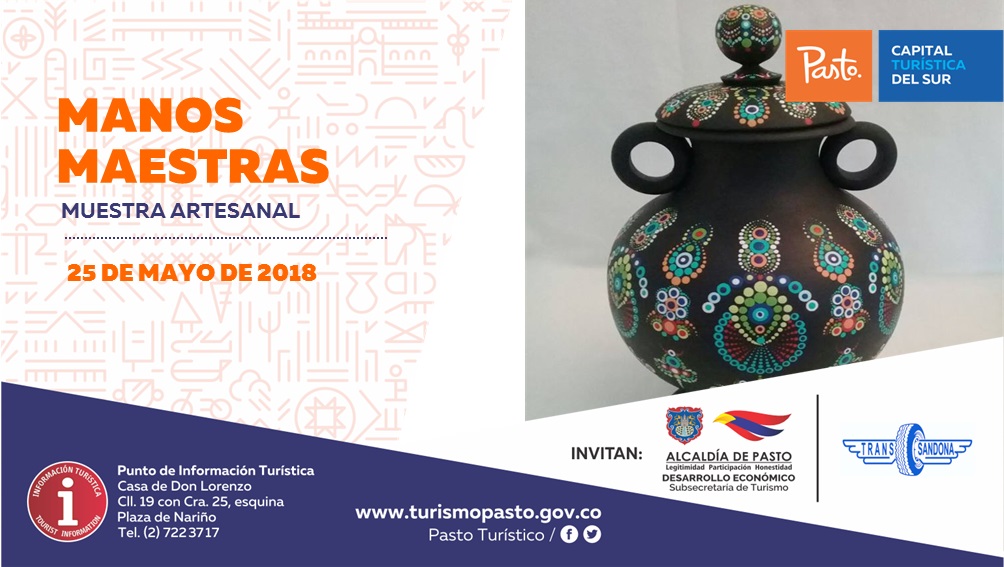 La Alcaldía de Pasto, a través de la Secretaría de Desarrollo Económico y la Subsecretaría de Turismo, invita a la comunidad a conocer la muestra artesanal ‘Manos Maestras’, técnica del puntillismo y falso encaje, que se expondrá el viernes 25 de mayo, en el PIT, Punto de Información Turística de Pasto.El proceso artesanal, cuenta con el profesionalismo característico de esta marca, donde sus diseños plasman en cofres, platos, espejos, marcos y accesorios, como aretes, collares, manillas y anillos, paisajes y figuras ancestrales.La Subsecretaria de Turismo, Elsa María Portilla Arias manifestó que estos eventos permiten que la ciudadanía conozca las diferentes técnicas artesanales que realizan manos nariñenses, fortaleciendo así las tradiciones, para que visitantes y turistas conozcan nuestras raíces sello que identifica el legado ancestral.Información: Subsecretaria de Turismo, Elsa María Portilla Arias. Celular: 3014005333Somos constructores de pazCONTRIBUYENTES DE PASTO PUEDEN APROVECHAR EL 12% DE DESCUENTO EN PAGO DEL IMPUESTO PREDIAL HASTA EL 31 DE MAYO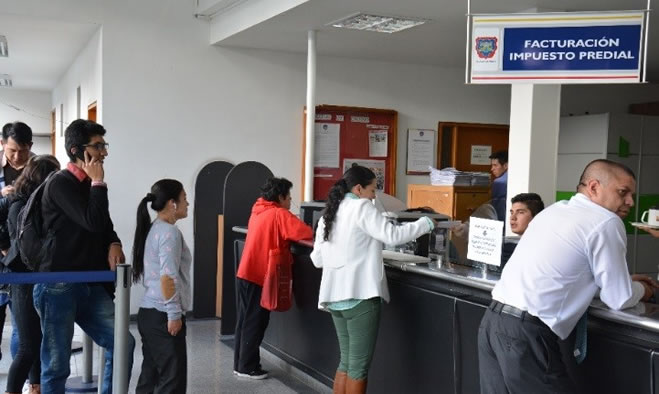 El gobierno municipal a través de la Secretaría de Hacienda, reitera el llamado a los contribuyentes de Pasto, para que aprovechen el descuento del 12% en el pago del impuesto predial, vigencia 2018, cancelando hasta el 31 de mayo de este año. Según la cartera de hacienda, los pagos que se realicen posterior a esta fecha, deberán pagarse sin descuento y sin intereses hasta el 31 de diciembre de 2018. Así mismo, la titular de la dependencia Amanda Vallejo, informó que las personas en mora con los impuestos municipales, pueden acogerse a los Acuerdos de Pago con el municipio e incluso hacer abonos mensuales a lo adeudado, de acuerdo a la capacidad de pago y el estrato socio-económico de los contribuyentes.Estos acuerdos de pago que anteriormente establecían una cuota inicial mínima del 30% del valor total del impuesto, disminuyó a un 10%, como resultado del nuevo manual de cartera, realizado durante el actual gobierno municipal, liderado por el Alcalde Pedro Vicente Obando Ordóñez.Los contribuyentes pueden tramitar sus diligencias de pago durante la jornada continua que ha establecido la Secretaría de Hacienda Municipal, garantizando mayor acceso en la atención, de lunes a viernes, desde las 8.00 a.m. hasta las 6.00 de la tarde.Información: Amanda Vallejo. Secretaria de Hacienda Municipal. Celular: 3004474048Somos constructores de pazALCALDÍA DE PASTO INVITA A LAS FIESTAS PATRONALES DEL CORREGIMIENTO DE SAN FERNANDO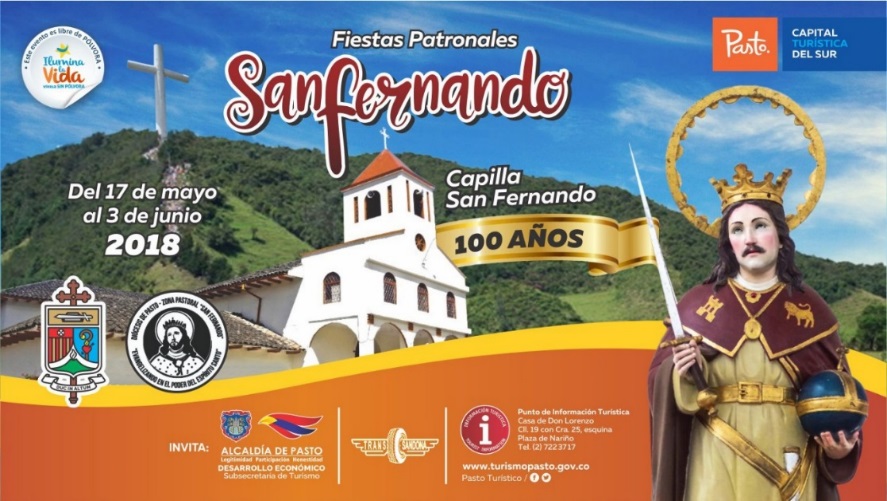 La Secretaria de Desarrollo Económico y Competitividad, a través de la Subsecretaría de Turismo, invitan a la comunidad en general a celebrar las Fiestas Patronales San Fernando, en el corregimiento que lleva su nombre, a desarrollarse entre el 17 de mayo y el 3 de junio. El corregimiento de San Fernando conmemora sus fiestas patronales, una de las más importantes celebraciones de este sector, y que en esta oportunidad además celebra los 100 años de su capilla. En la programación de las fiestas llevarán a cabo diversas actividades que resaltarán su cultura, gastronomía y tradiciones regionales.Visite el corregimiento de San Fernando, ubicado a tan sólo 4 km de la ciudad de Pasto, y disfrute de las festividades, en un ambiente sano y agradable junto con su familia.Información: Subsecretaria Turismo, Elsa María Portilla Arias. Celular: 3014005333Somos constructores de pazINFORMACIÓN IMPORTANTE PARA ADULTOS MAYORES QUE NO HAN RECIBIDO SU SUBSIDIO ECONÓMICO CORRESPONDIENTE AL MES DE MARZO Y ABRIL  El programa Colombia Mayor liderado por la Secretaría de Bienestar Social de la Alcaldía de Pasto, hace un llamado especial a los adultos mayores beneficiarios de la modalidad subsidio económico, que sólo hasta el próximo sábado 26 de mayo, podrán recibir el pago correspondiente a los meses marzo y abril del año en curso, puesto que, de acuerdo con la normatividad del programa, el no cobro consecutivo durante dos meses, es causal de retiro. Los adultos mayores que presenten alguna novedad deben acercarse a las instalaciones de la Secretaría de Bienestar Social (antiguo Inurbe), para evitar suspensiones. Información: Secretario de Bienestar Social, Arley Darío Bastidas Bilbao. Celular: 3188342107 Somos constructores de pazOficina de Comunicación SocialAlcaldía de Pasto   MEGASURCALLE 18 A  10  57  BARRIO AVENIDA IDEMAEXITO CENTRO PASTOCALLE 18  26  40 CENTRODROGUERIA DEL SURCARRERA 25 16 04DISTRIBUIDORA DE LOTERIAS GUERRERO SUAREZCALLE 20  25  26 CENTRODROGAS TOLIMACALLE 21 C 2 E 05 BARRIO MERCEDARIODROGUERIAS PASTEURCALLE 18 A 4 E 31   BARRIO LORENZODROGUERIAS PASTEUR PARQUE INFANTILCALLE 18 30 74EXITO PANAMERICANA PASTOCALLE 2 22 B 96  BARRIO AVENIDA PANAMERICANAALO LLAMAMECALLE 18 A 14 05INTERANDINA DE DROGASCALLE 16 32 01 CENTRODROGAS MAS VIDACARRERA 36  12  51  BARRIO LA CASTELLANAMULTISERVICIOS DEL PARQUE GMSCARRERA 7 21 24 BARRIO PARQUE BOLIVARCENTRO ESPECIALIZADO VIA - METRO PASTOCENTRO COMERCIAL UNICENTRO METRO LOCAL 5  BARRIO AURORADROGAS SANTA RITA PASTOCARRERA 22  15  87  CENTRODROGAS CLARITACALLE 26A 22 92DROGAS UNO AMANZANA M CASA 1 BARRIO LOMAS DE GRANADADROGUERIA CON SALUD DEL SURCALLE 14 26 63INCELNETCARRERA 26 19 68 CENTRO COMERCIAL SEBASTIAN DE BELALCAZAR LOCAL 138 PRIMER PISOLA TIENDA DE LILI LARAMZ B CS 56 BARRIO CAICEDONIADROGUERIA TRINIDADCALLE 22  9 68VARIEDADES ANHYYACARRERA 3 B 21 B 37 BARRIO SANTA BARBARADROGUERIAS PASTEUR AVENIDA COLOMBIACARRERA 14 22 03 BARRIO AVENIDA COLOMBIASUPERERCADO ANDINO SASCALLE 16 B  ESQUINA MANZANA A  CASA U BARRIO URBANIZACION PARANADROGUERIA FARMACRISTIMANZANA 33 CASA 9 BARRIO CORAZON DE JESUSDROGUERIA CAFAMILIAR CORAZON DE JESUSMANZANA 12  CASA 20 BARRIO CORAZON DE JESUSDROGUERIA ESTELAR NORTEMANZANA 46 CASA 6  BARRIO ALTOS DE LA COLINAMAXI DROGAS SAN VICENTECALLE 5  33 86 P 1 BARRIO SAN VICENTEMRJ SERVINET NETMANZANA G CASA 1 BARRIO PANORAMICO IBODEGAS EL PALMARCALLE 12  6 83 BARRIO CHAPALDROGAS EL OBREO CENTROCALLE 20 29 16 BARRIO LAS CUADRASFARMACENTRO PASTOCALLE 17  19 80 CENTROSURTIPLASTICOS B Y GCARRERA 22 17 43 BARRIO AVENIDA COLOMBIADROGUERIA SAN JUAN BOSCOCALLE 18 16 67 CENTRODROGAS SALUD Y ECONOMIACARRERA 1 E 18 A 32 BARRIO LA UNION LORENZODROGAS LEIDYCALLE 21 26  17 CENTRODROGUERIA SANTA TERESITACALLE 18 43 207 BARRIO PANDIACODROGUERIA MAS SALUD LAS AMERICASCARRERA 19 13 76 AVENIDALAS AMERICAS BARRIO LAS AMERICASSERVICIO DE TELECOMUNICACIONES XIOMY PASTOAQUINE I CASA 6 BARRIO AQUINEDROGUERIA SANTA LUCIA PASTOCARRERA 24 19 87 CENTROCOSAS LINDAS SYMMANZANA G CASA 25 BARRIO SANTA MONICAMERCAHORROCARRERA 21 13 A 24 BARRIO LAS AMERICASCLICK COMUNICACIONES PASTOCALLE 18 28 35 CENTRODROGUERIA SAN JUAN BOSCO PLUSCARRERA 31 C 19 A 36 BARRIO LAS CUADRASDROGUERIA LOS ANGELESCALLE 16 7 67 BARRIO SANTA CALLEARADROGUERIA SAN PEDRO N 2CARRERA 25 15 03 CENTRODROGUERIA SUPERESTRABARATASCALLE 16  12  20 BARRIO FATIMAINTERCELL CLAROCALLE 17  21 A  19 LOCAL 143 CENTRODROGUERIA PROVISALUD TOTAL ESPECIALIDADESCALLE 16  41 A  15 BARRIO SAN JUAN DE  DIOS DROGUERIA ECOSALUD LOS PINOSCALLE 22  1 30 LOCAL 2 B BARRIO LOS PINOSVARIEDADES ESCALACALLE 16  28 77  CENTROPUNTO ENCUENTROCALLE 20  26 15 LOCAL 1 CENTRONIKOCELL NARIÑOCARRERA 25 19 16 CENTRODROGAS MERCICARRERA 1 A 19 A 67 BARRIO EL TEJARDROGUERIA ECOSALUD CHILECARRERA 7 19 47 BARRIO CHILEDISTRITIENDA EBANEZERMANZANA C CASA 7 BARRIO SAN DIEGO NORTESEGUROS Y SUMINISTROS DEL SURCARRERA 25 18 45 CENTROMAXIMO EXPRESSCALLE 20 35 23 BARRIO AVENIDA ESTUDIANTESMAXIMO EXPRESS AQUINECARRERA 19 24 31 BARRIO AQUINEMAXIMO EXPRESS UNIVERSITARIOCALLE 18 43 34 BARRIO PANDIACOPAPELADORNOSCALLE 17  21 A 05   BARRIO CENTRODISTRIBUCIONES DE INMEDIATOCARRERA 6 16 B 50 LC 120 B   BARRIO TERMINALMULTIPAGAS CENTRO PASTOCALLE 19 25 77 LOCAL 101 CENTRORED SERVI PASTO - C.C. ASTROCENTROINVCARRERA 24  15  61 LOCAL 5  6  CENTRODROGUERIA LOS REMEDIOS DEL SURCALLE 18 A  6 12 AVENIDA IDEMA DE PASTO  BARRIO AVENIDA IDEMADROGUERIA SANA QUE SANA PASTOCARRERA 22  20  11 CENTROYOLYDROGAS IICARRERA 7  13  31  BARRIO SAN MARTINMULTIPAGAS UNICO PASTOCALLE 22  6  61 LOCAL B15  CENTRO COMERCIAL UNICO CENTRONATURAL LIANSMANZANA 14 CASA 9   BARRIO SUMATAMBOMISCELANEAS PASTOMANZANA 11 CASA 21  BARRIO MERCEDARIO II - LA ESMERALDA DROGUERIA ISABELA PASTOMANZANA 9 CASA  3  - BARRIO VILLA FLOR IIMARCELA INTERMAXCALLE 12  16 A  31  BARRIO SAN MIGUELDROGUERIA SAN ANDRESITOCARRERA 37  7  15 ANGANOY DE PASTO  BARRIO ANGANOYDROGUERIA GUADALUPE SURCALLE 3 2 86  BARRIO CATAMBUCOTIENDA DE A AVENDIA CHILECARRERA 9  18 B  20  BARRIO AVENIDA CHILEMULTIPAGAS UNICENTRO PASTOCALLE 11 34 78 AVENIDA PANAMERICANA  BARRIO LA AURORAMAXIMO EXPRESS LA 16CALLE 16 32 31 BARRIO SAN ANDRES